Отчето преддипломной практике должен включать:1. Титульный лист2. Утвержденный руководителем индивидуальный план работы студента над ВКР в период практики с отметкой руководителя о выполнении пунктов плана и оценкой эффективности работы студента в период практики (п. 1-3 отчета)3. Содержание  работы студента в период практики.4. Отзыв руководителя  о работе обучающегося в период подготовки ВКР.5. Результаты отчета факультетскому руководителю.МИНОБРНАУКИ РОССИИФедеральное государственное бюджетное образовательное учреждение высшего образования «Волгоградский государственный социально-педагогический университет» Факультет математики, информатики и физикиОТЧЕТО ПРОИЗВОДСТВЕННОЙ (ПРЕДДИПЛОМНОЙ) ПРАКТИКЕНаправление 44.03.05 «Педагогическое образование»
профили «_____________», «_________»Студент ____________________(гр. МИФ-____-__)ФИО полностью, группаРуководитель ВКР:_________________________    ФИО, должность, степень, званиеФакультетский руководитель
производственной практики:___________________________    ФИО, должность, степень, звание, Волгоград 20171. Дневник производственной практикиРуководитель ВКР: _____________________________________ ___________________(ФИО, должность, степень, звание)                                      (подпись)Студент_____________________________________ ___________________(ФИО, группа)                                                                         (подпись)Примечание: Задание может быть рассчитано на несколько дней практики2. Отчет об итогах прохождения преддипломной практики(заполняется студентом)______________________________________________________________________________________________________________________________________________________________________________________________________________________________________________________________________________________________________________________________________________________________________________________________________________________________________________________________________________________________________________________________________________________________________________________________________________________________________________________________________________________________________________________________________________________________________________________________________________________________________________________________________________________________________________________________________________________________________________________________________________________________________________________________________________________________________________________________________________________Студент_____________________________________ ___________________(ФИО, группа)                                                                          (подпись)Руководитель ВКР: _____________________________________ ___________________(ФИО, должность, степень, звание)                                     (подпись)3. Отзыв руководителя ВКР о работе студента в период преддипломной практики(5-10 предложений, содержательная характеристика деятельности)Степень готовности ВКР - ___ %Наличие материалов по всем параграфам - ___%Результаты проверки текста через систему «Антиплагиат» (без титульного листа, списка литературы и приложений) - ___%Степень проработанности литературы  - достаточно, недостаточно, не проработано________________________________________________________________________________________________________________________________________________________________________________________________________________________________________________________________________________________________________________________________________________________________________________________________________________________________________________________________________________________________________________________________________________________________________________________________________________________________________________________________________________________________________________________________________________________________________________________________________________________________________________________________________________________________________________________Руководитель ВКР: _____________________________________    ___________________(ФИО, должность, степень, звание)                                         (подпись)Примечание. Пункты 4-7 отчета оформляются каждый с новой страницы 4. Содержание ВКР (оформленное оглавление ВКР)Студент_____________________________________ ___________________(ФИО, группа)                                                                          (подпись)Руководитель ВКР: _____________________________________ ___________________(ФИО, должность, степень, звание)                                     (подпись)5. Введение ВКР (актуальность, тема, проблема, объект, предмет, цели и задачи исследования, методы исследования, основные результаты, практическая ценность результатов и др.)Студент_____________________________________ ___________________(ФИО, группа)                                                                          (подпись)Руководитель ВКР: _____________________________________ ___________________(ФИО, должность, степень, звание)                                     (подпись)6. Основные результаты и выводы исследования (перечень, отражающий результаты решения задач исследования)Студент_____________________________________ ___________________(ФИО, группа)                                                                          (подпись)Руководитель ВКР: _____________________________________ ___________________(ФИО, должность, степень, звание)                                     (подпись)7. Список проработанных источников по теме ВКР (не менее 10 источников, в ВКР может быть в списке литературы большее количество источников; сведения об источниках, включенных в список, необходимо давать в соответствии с требованиями ГОСТа)Студент_____________________________________ ___________________(ФИО, группа)                                                                          (подпись)Руководитель ВКР: _____________________________________ ___________________(ФИО, должность, степень, звание)                                     (подпись)7. Заключение руководителя факультетского руководителя преддипломной практики______________________________________________________________________________________________________________________________________________________________________________________________________________________________________________________________________________________________________________________________________________________________________________________________________________________________________________________________________________________________________________________________________________________________________________________________________________________________________________________________________________________________________________________________________________________________________________________________________________________________________________________________________________________________________________________________________________________________________________________________________________________________________________________________________________________________________________________________________________________Руководитель преддипломной практики: _____________________________________    ___________________(ФИО, должность, степень, звание)                                                  (подпись)ПриложениеКопия индивидуального плана обучающегося по выполнению ВКРс заполненной частью на момент сдачи отчета(см. Положение о ВКР)(оригинал прикладывается к ВКР)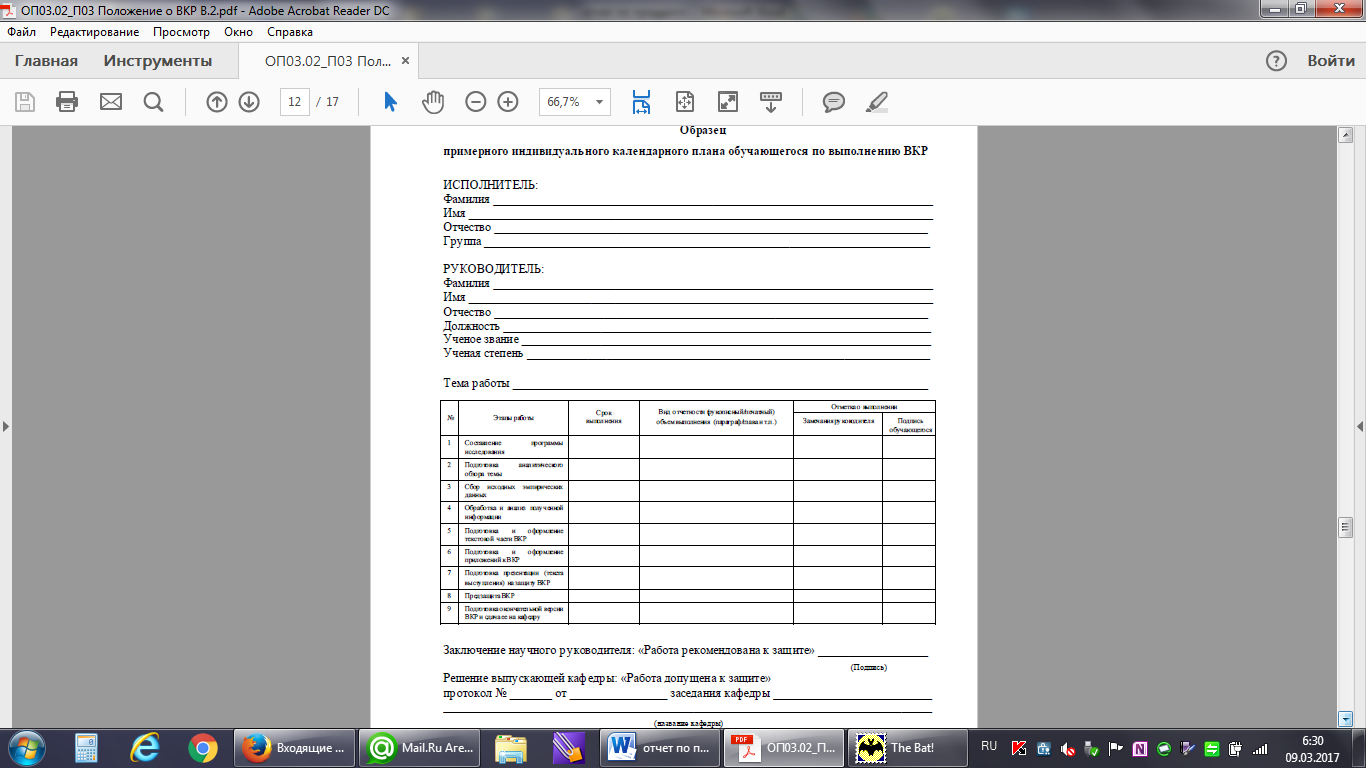 ДатаОписание работы, выполненной студентомОтметка о выполнениивыполнено  частично выполненоне выполненовыполнено  частично выполненоне выполненовыполнено  частично выполненоне выполненовыполнено  частично выполненоне выполненовыполнено  частично выполненоне выполненовыполнено  частично выполненоне выполненовыполнено  частично выполненоне выполненовыполнено  частично выполненоне выполненовыполнено  частично выполненоне выполненовыполнено  частично выполненоне выполненовыполнено  частично выполненоне выполненовыполнено  частично выполненоне выполнено